Медиация? А что это такое?Медиация – альтернативный способ урегулирования споров с помощью посредников (медиаторов). Это довольно новое явление для России. А точнее, только для ее правовой системы: в том, что конфликты можно решать «полюбовно», люди убедились еще несколько веков назад. Одними из первых медиаторов, если интерпретировать исторические факты с использованием современной терминологии, были представители церкви, помогающие враждующим сторонам прийти к мировым соглашениям. Сейчас медиатор – это квалифицированный специалист в области психологии, конфликтологии, социологии, экономики и ряда других наук. Деятельность «примирителей» регулируется Федеральным законом «Об альтернативной процедуре урегулирования споров с участием посредника (процедуре медиации)».
Суть медиации в том, чтобы настроить людей не против друг друга, а против возникшей проблемы. Зачастую в спорах главное просто помочь оппонентам найти общий язык, отделить факты от эмоций – в результате, как мозаика, складывается общая картина разногласий, выясняются истинные интересы и намерения, скрытые за гневом и раздраженностью. Главными принципами медиации являются добровольность процесса, а также беспристрастность посредников – они не имеет права «подыгрывать» какой-либо стороне. Итогом деятельности медиатора является медиативное соглашение – взаимоприемлемый документ, заключенный сторонами спора. Заметьте, что в отличие от судебного решения это не навязанный извне акт уполномоченного органа, а результат совместной работы сторон. И исполнено оно будет потому, что оно выгодно для самих сторон, а не потому, что оппоненты опасаются санкций государственных структур. Ну а если стороны все-таки не смогли договориться (всякое бывает), подписывается соглашение о прекращении процедуры медиации без достижения согласия в связи с имеющимися разногласиями. Но попытаться- то все равно стоит!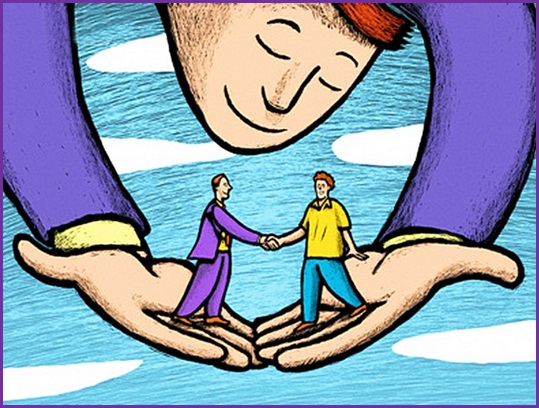 